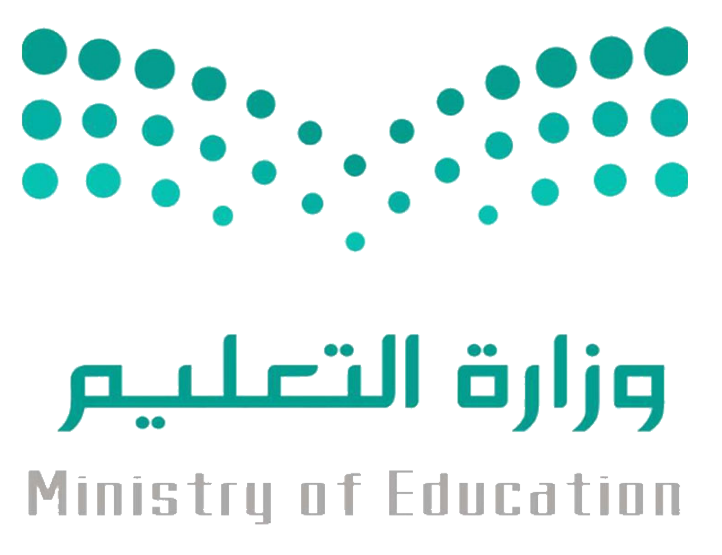 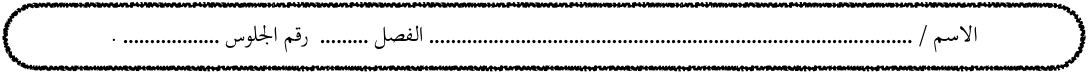 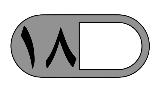 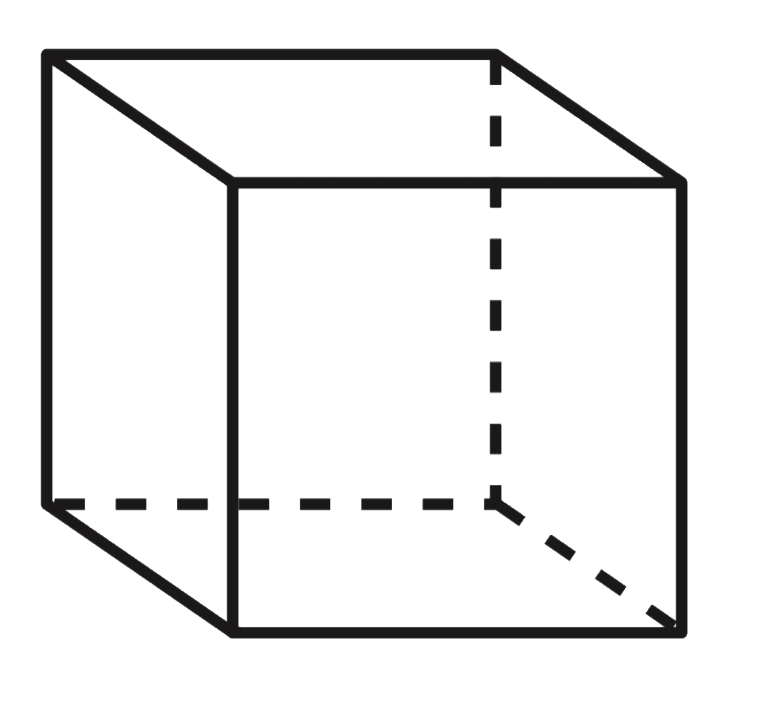                                                                               انتهت الأسئلةمع أطيب الأمنيات لكم بالتوفيق والنجاح    معلم/ ة المادة :  								                 مدير/ةالمدرسة : السؤال الأولالسؤال الثانيالسؤال الثالثالمجموعاسم المصحح اسم المراجعاسم المدقق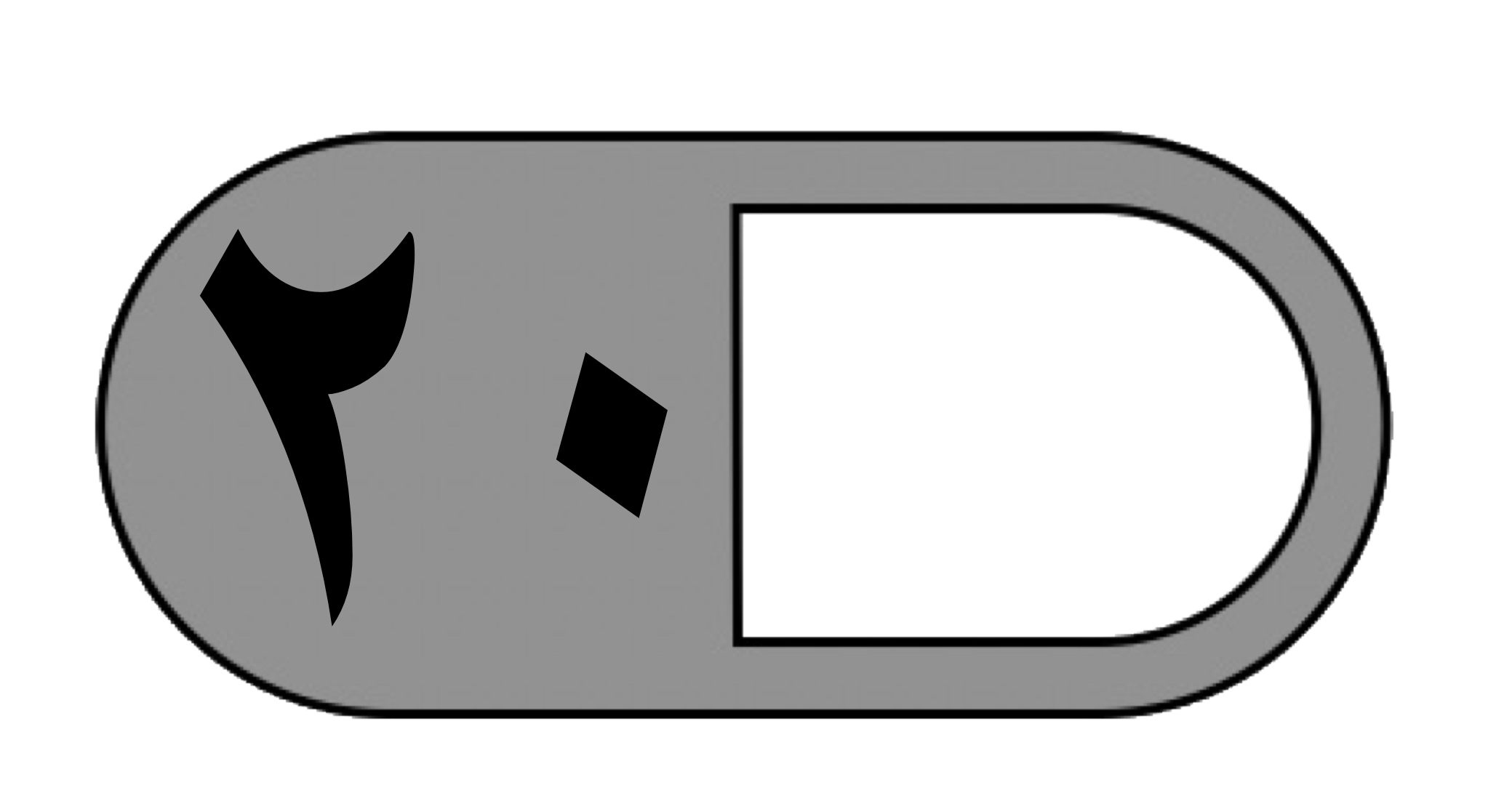 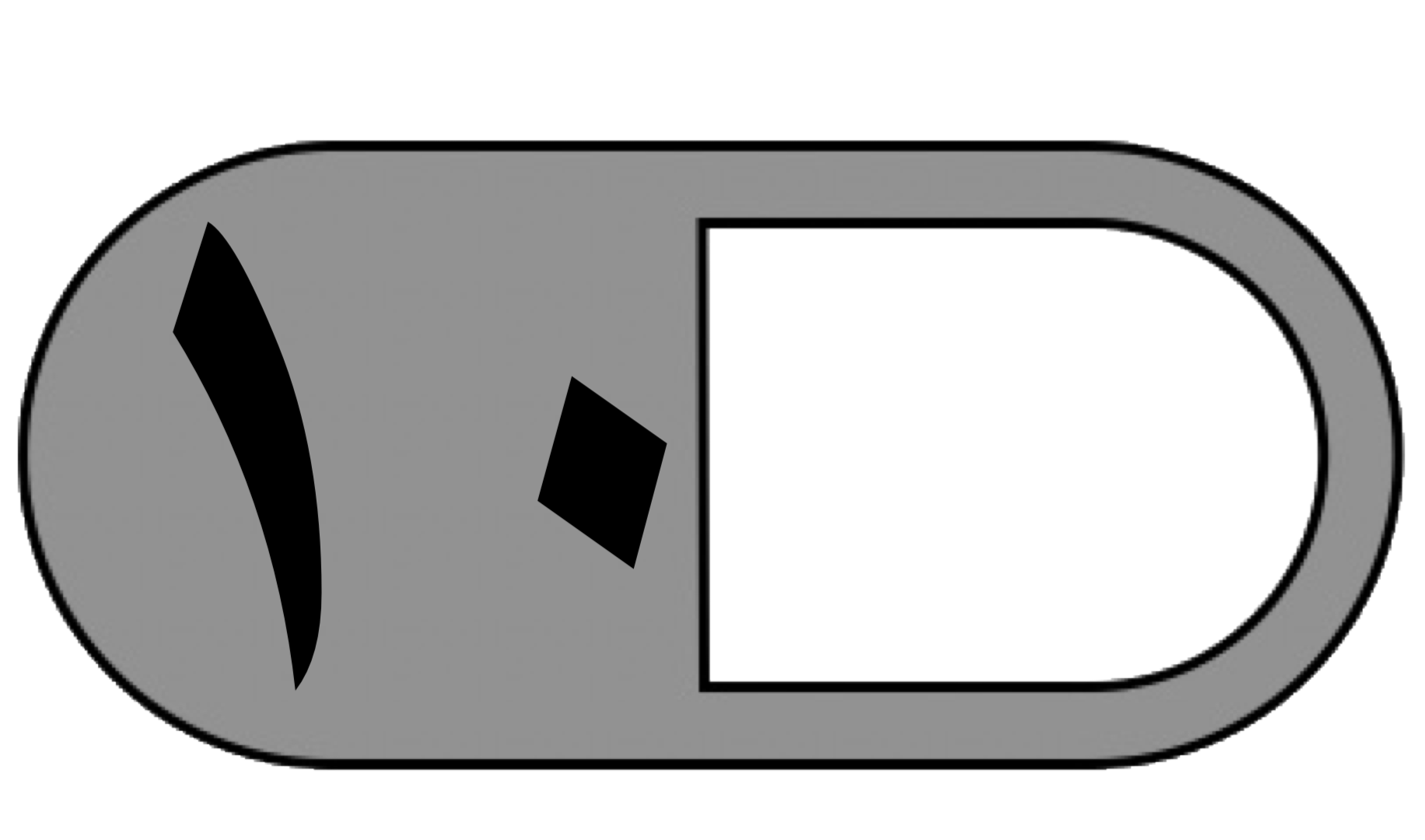 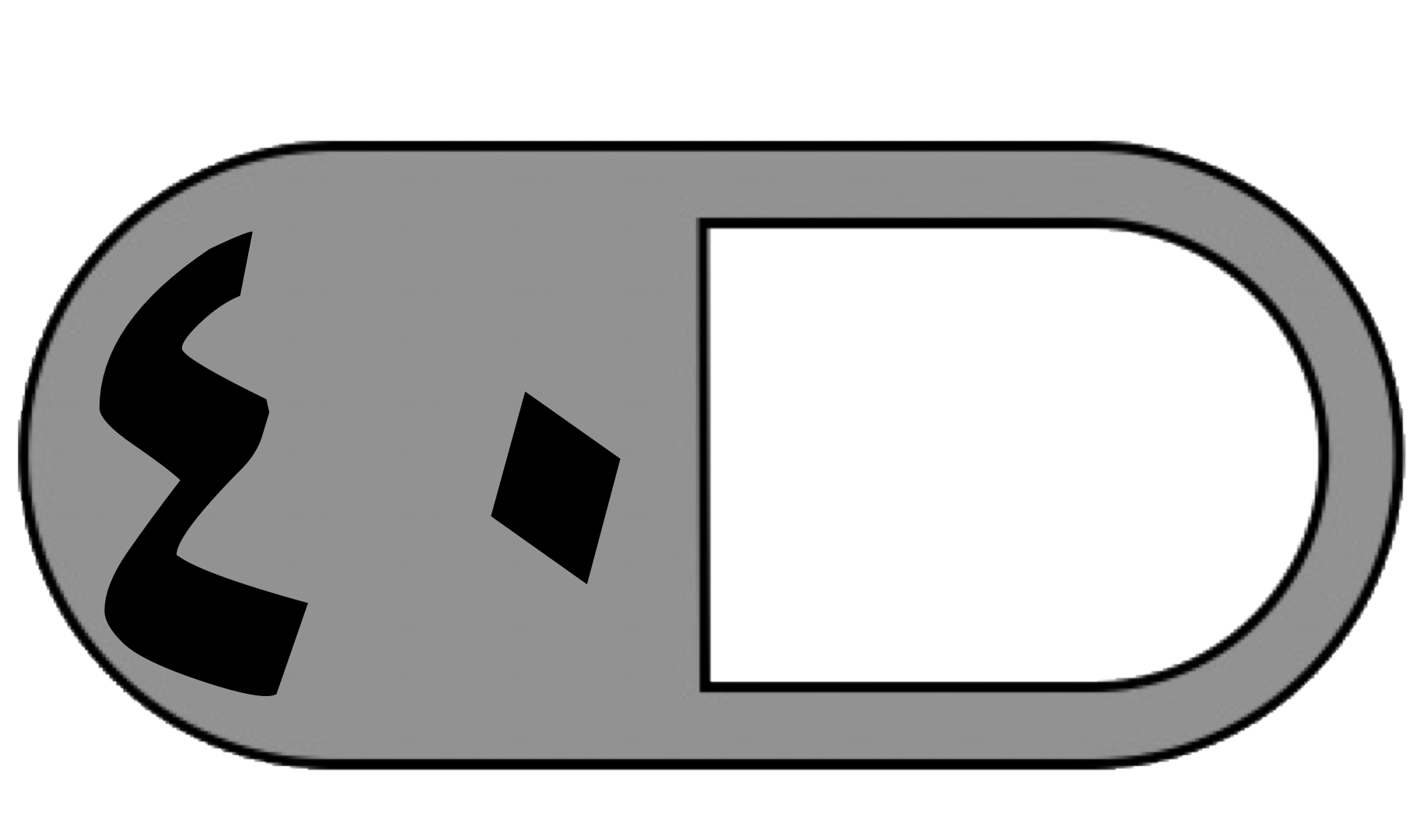 الدرجة النهائية كتابةالسؤال الأول : أ ( اختر الإجابة الصحيحة فيما يلي : السؤال الأول : أ ( اختر الإجابة الصحيحة فيما يلي : السؤال الأول : أ ( اختر الإجابة الصحيحة فيما يلي : السؤال الأول : أ ( اختر الإجابة الصحيحة فيما يلي : السؤال الأول : أ ( اختر الإجابة الصحيحة فيما يلي : السؤال الأول : أ ( اختر الإجابة الصحيحة فيما يلي : السؤال الأول : أ ( اختر الإجابة الصحيحة فيما يلي : السؤال الأول : أ ( اختر الإجابة الصحيحة فيما يلي : ١- الوحدة المناسبة لقياس طول نملة هي : ١- الوحدة المناسبة لقياس طول نملة هي : ١- الوحدة المناسبة لقياس طول نملة هي : ١- الوحدة المناسبة لقياس طول نملة هي : ١- الوحدة المناسبة لقياس طول نملة هي : ١- الوحدة المناسبة لقياس طول نملة هي : ١- الوحدة المناسبة لقياس طول نملة هي : ١- الوحدة المناسبة لقياس طول نملة هي : أملمتربسنتمترجمتردكيلومتر٢- التقدير الأنسب لقياس سعة قطارة هو؟ 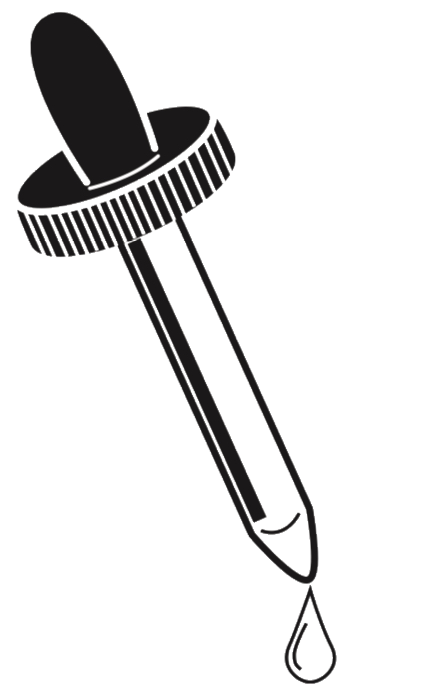 ٢- التقدير الأنسب لقياس سعة قطارة هو؟ ٢- التقدير الأنسب لقياس سعة قطارة هو؟ ٢- التقدير الأنسب لقياس سعة قطارة هو؟ ٢- التقدير الأنسب لقياس سعة قطارة هو؟ ٢- التقدير الأنسب لقياس سعة قطارة هو؟ ٢- التقدير الأنسب لقياس سعة قطارة هو؟ ٢- التقدير الأنسب لقياس سعة قطارة هو؟ أ١ لب١ ملج١٠ جمد١٠ كلم٣- الوحدة الأنسب لقياس لكتلة حبة بطيخ هو: 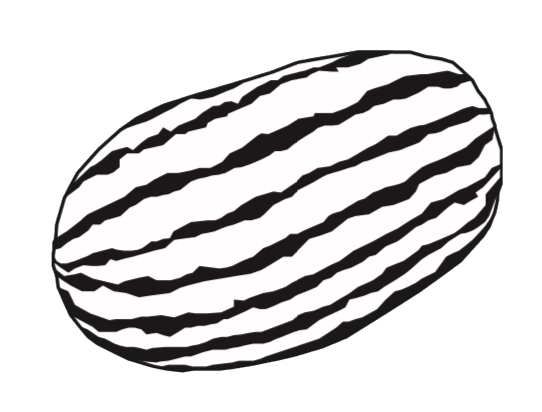 ٣- الوحدة الأنسب لقياس لكتلة حبة بطيخ هو: ٣- الوحدة الأنسب لقياس لكتلة حبة بطيخ هو: ٣- الوحدة الأنسب لقياس لكتلة حبة بطيخ هو: ٣- الوحدة الأنسب لقياس لكتلة حبة بطيخ هو: ٣- الوحدة الأنسب لقياس لكتلة حبة بطيخ هو: ٣- الوحدة الأنسب لقياس لكتلة حبة بطيخ هو: ٣- الوحدة الأنسب لقياس لكتلة حبة بطيخ هو: ألبجمجكجمدمل٤- حجم المجسم المجاور يساوي :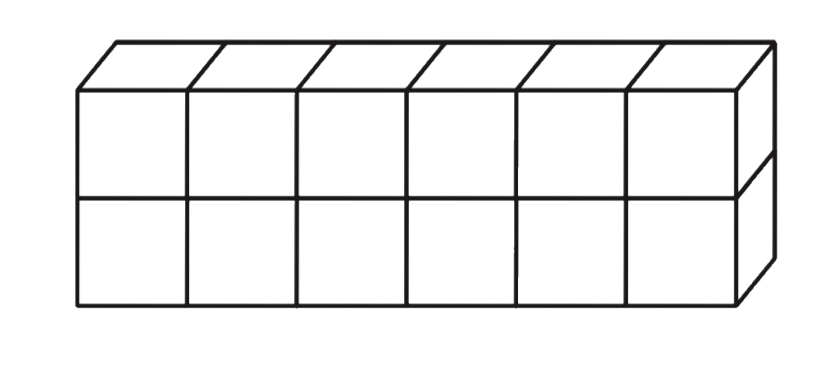 ٤- حجم المجسم المجاور يساوي :٤- حجم المجسم المجاور يساوي :٤- حجم المجسم المجاور يساوي :٤- حجم المجسم المجاور يساوي :٤- حجم المجسم المجاور يساوي :٤- حجم المجسم المجاور يساوي :٤- حجم المجسم المجاور يساوي :أ٦ وحدات مكعبةب8 وحدات مكعبةج١٠وحدات مكعبةد١٢ وحدة مكعبة ٥- في الكيلو جرام الواحد يوجد ١٠٠٠ جرام، فما عدد الجرامات في ٥ كيلو جرام ؟ ٥- في الكيلو جرام الواحد يوجد ١٠٠٠ جرام، فما عدد الجرامات في ٥ كيلو جرام ؟ ٥- في الكيلو جرام الواحد يوجد ١٠٠٠ جرام، فما عدد الجرامات في ٥ كيلو جرام ؟ ٥- في الكيلو جرام الواحد يوجد ١٠٠٠ جرام، فما عدد الجرامات في ٥ كيلو جرام ؟ ٥- في الكيلو جرام الواحد يوجد ١٠٠٠ جرام، فما عدد الجرامات في ٥ كيلو جرام ؟ ٥- في الكيلو جرام الواحد يوجد ١٠٠٠ جرام، فما عدد الجرامات في ٥ كيلو جرام ؟ ٥- في الكيلو جرام الواحد يوجد ١٠٠٠ جرام، فما عدد الجرامات في ٥ كيلو جرام ؟ ٥- في الكيلو جرام الواحد يوجد ١٠٠٠ جرام، فما عدد الجرامات في ٥ كيلو جرام ؟ أ٥ جمب٥٠ جمج٥٠٠ جمد٥٠٠٠ جم٦-  إذا كان عقرب الدقائق يشير إلى الرقم ٧  فما عدد الدقائق التي يشير إليها ؟  ٦-  إذا كان عقرب الدقائق يشير إلى الرقم ٧  فما عدد الدقائق التي يشير إليها ؟  ٦-  إذا كان عقرب الدقائق يشير إلى الرقم ٧  فما عدد الدقائق التي يشير إليها ؟  ٦-  إذا كان عقرب الدقائق يشير إلى الرقم ٧  فما عدد الدقائق التي يشير إليها ؟  ٦-  إذا كان عقرب الدقائق يشير إلى الرقم ٧  فما عدد الدقائق التي يشير إليها ؟  ٦-  إذا كان عقرب الدقائق يشير إلى الرقم ٧  فما عدد الدقائق التي يشير إليها ؟  ٦-  إذا كان عقرب الدقائق يشير إلى الرقم ٧  فما عدد الدقائق التي يشير إليها ؟  ٦-  إذا كان عقرب الدقائق يشير إلى الرقم ٧  فما عدد الدقائق التي يشير إليها ؟  أ١٠ دقائقب١٥ دقيقةج٣٥ دقيقةد٥٠ دقيقة٧-  طول الاطار الخارجي لشكل هو : ٧-  طول الاطار الخارجي لشكل هو : ٧-  طول الاطار الخارجي لشكل هو : ٧-  طول الاطار الخارجي لشكل هو : ٧-  طول الاطار الخارجي لشكل هو : ٧-  طول الاطار الخارجي لشكل هو : ٧-  طول الاطار الخارجي لشكل هو : ٧-  طول الاطار الخارجي لشكل هو : أالمساحةبالمحيطجالحجمدالسعة ٨- الشكل الذي له ٧  أضلاع و٧  زوايا يسمى  :   ٨- الشكل الذي له ٧  أضلاع و٧  زوايا يسمى  :   ٨- الشكل الذي له ٧  أضلاع و٧  زوايا يسمى  :   ٨- الشكل الذي له ٧  أضلاع و٧  زوايا يسمى  :   ٨- الشكل الذي له ٧  أضلاع و٧  زوايا يسمى  :   ٨- الشكل الذي له ٧  أضلاع و٧  زوايا يسمى  :   ٨- الشكل الذي له ٧  أضلاع و٧  زوايا يسمى  :   ٨- الشكل الذي له ٧  أضلاع و٧  زوايا يسمى  :   أثمانيبسباعيجسداسيدخماسي٩ - أي الأشكال التالية ليس مضلعًا :   ٩ - أي الأشكال التالية ليس مضلعًا :   ٩ - أي الأشكال التالية ليس مضلعًا :   ٩ - أي الأشكال التالية ليس مضلعًا :   ٩ - أي الأشكال التالية ليس مضلعًا :   ٩ - أي الأشكال التالية ليس مضلعًا :   ٩ - أي الأشكال التالية ليس مضلعًا :   ٩ - أي الأشكال التالية ليس مضلعًا :   ٩ - أي الأشكال التالية ليس مضلعًا :   أ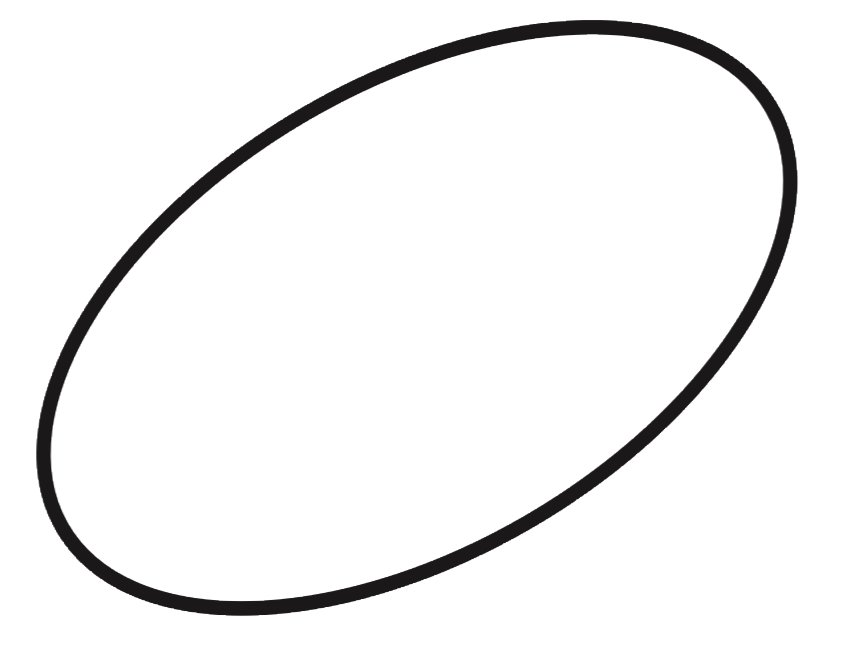 بجد١٠ -  المجسم الذي له وجهان دائريان هو : ١٠ -  المجسم الذي له وجهان دائريان هو : ١٠ -  المجسم الذي له وجهان دائريان هو : ١٠ -  المجسم الذي له وجهان دائريان هو : ١٠ -  المجسم الذي له وجهان دائريان هو : ١٠ -  المجسم الذي له وجهان دائريان هو : ١٠ -  المجسم الذي له وجهان دائريان هو : ١٠ -  المجسم الذي له وجهان دائريان هو : ١٠ -  المجسم الذي له وجهان دائريان هو : أالمكعببالهرم جالاسطوانةدالمخروط١١- عدد محاور التماثل في الشكل المجاور تساوي :   ١١- عدد محاور التماثل في الشكل المجاور تساوي :   ١١- عدد محاور التماثل في الشكل المجاور تساوي :   ١١- عدد محاور التماثل في الشكل المجاور تساوي :   ١١- عدد محاور التماثل في الشكل المجاور تساوي :   ١١- عدد محاور التماثل في الشكل المجاور تساوي :   ١١- عدد محاور التماثل في الشكل المجاور تساوي :   ١١- عدد محاور التماثل في الشكل المجاور تساوي :   ١١- عدد محاور التماثل في الشكل المجاور تساوي :   أ٣ب٢ج١د٤١٢- المضلع الذي له أربعة أضلاع وجميع الأضلاع متساوية هو  :   ١٢- المضلع الذي له أربعة أضلاع وجميع الأضلاع متساوية هو  :   ١٢- المضلع الذي له أربعة أضلاع وجميع الأضلاع متساوية هو  :   ١٢- المضلع الذي له أربعة أضلاع وجميع الأضلاع متساوية هو  :   ١٢- المضلع الذي له أربعة أضلاع وجميع الأضلاع متساوية هو  :   ١٢- المضلع الذي له أربعة أضلاع وجميع الأضلاع متساوية هو  :   ١٢- المضلع الذي له أربعة أضلاع وجميع الأضلاع متساوية هو  :   ١٢- المضلع الذي له أربعة أضلاع وجميع الأضلاع متساوية هو  :   ١٢- المضلع الذي له أربعة أضلاع وجميع الأضلاع متساوية هو  :   أمثلثبمربعجسداسي ددائرة١٣ - يشير مفتاح التمثيل الرموز إلى أن كل رمز        يمثل ٤ قصص ، عدد الرموز لتمثيل ١٢ قصة هو؟    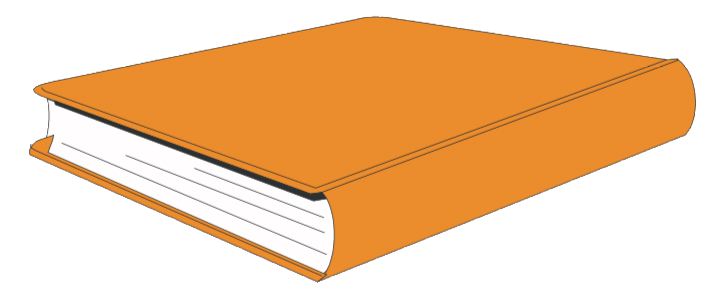 ١٣ - يشير مفتاح التمثيل الرموز إلى أن كل رمز        يمثل ٤ قصص ، عدد الرموز لتمثيل ١٢ قصة هو؟    ١٣ - يشير مفتاح التمثيل الرموز إلى أن كل رمز        يمثل ٤ قصص ، عدد الرموز لتمثيل ١٢ قصة هو؟    ١٣ - يشير مفتاح التمثيل الرموز إلى أن كل رمز        يمثل ٤ قصص ، عدد الرموز لتمثيل ١٢ قصة هو؟    ١٣ - يشير مفتاح التمثيل الرموز إلى أن كل رمز        يمثل ٤ قصص ، عدد الرموز لتمثيل ١٢ قصة هو؟    ١٣ - يشير مفتاح التمثيل الرموز إلى أن كل رمز        يمثل ٤ قصص ، عدد الرموز لتمثيل ١٢ قصة هو؟    ١٣ - يشير مفتاح التمثيل الرموز إلى أن كل رمز        يمثل ٤ قصص ، عدد الرموز لتمثيل ١٢ قصة هو؟    ١٣ - يشير مفتاح التمثيل الرموز إلى أن كل رمز        يمثل ٤ قصص ، عدد الرموز لتمثيل ١٢ قصة هو؟    ١٣ - يشير مفتاح التمثيل الرموز إلى أن كل رمز        يمثل ٤ قصص ، عدد الرموز لتمثيل ١٢ قصة هو؟    أ٢ب٣ج٤د٥١٤ - الكسر الذي يمثل الجزء المظلل هو : 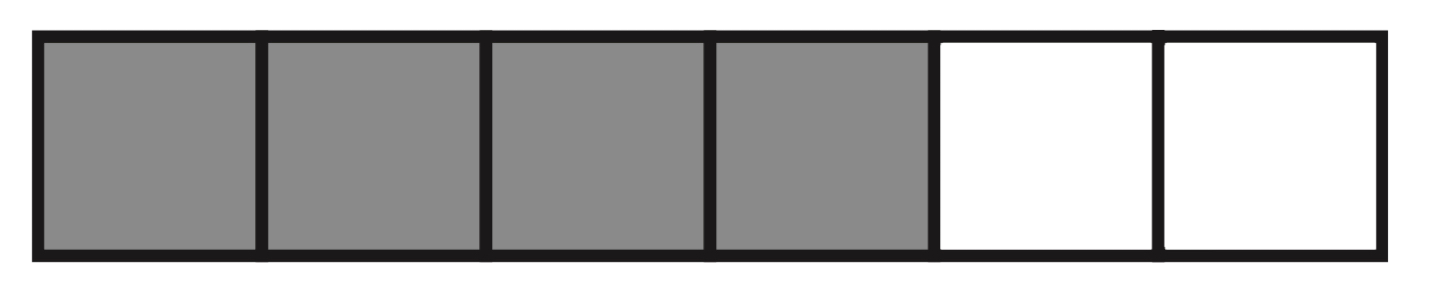 ١٤ - الكسر الذي يمثل الجزء المظلل هو : ١٤ - الكسر الذي يمثل الجزء المظلل هو : ١٤ - الكسر الذي يمثل الجزء المظلل هو : ١٤ - الكسر الذي يمثل الجزء المظلل هو : ١٤ - الكسر الذي يمثل الجزء المظلل هو : ١٤ - الكسر الذي يمثل الجزء المظلل هو : ١٤ - الكسر الذي يمثل الجزء المظلل هو : ١٤ - الكسر الذي يمثل الجزء المظلل هو : أ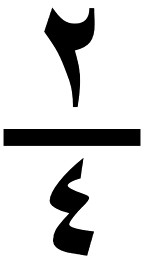 ب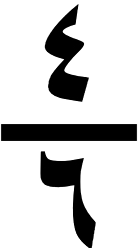 ج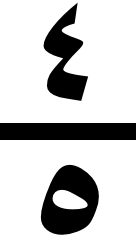 د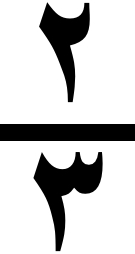 ١٥ - الكسر الذي يمثل الأجزاء المظللة في المجموعة المجاورة هو: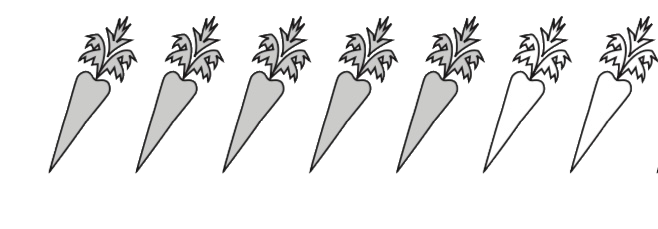 ١٥ - الكسر الذي يمثل الأجزاء المظللة في المجموعة المجاورة هو:١٥ - الكسر الذي يمثل الأجزاء المظللة في المجموعة المجاورة هو:١٥ - الكسر الذي يمثل الأجزاء المظللة في المجموعة المجاورة هو:١٥ - الكسر الذي يمثل الأجزاء المظللة في المجموعة المجاورة هو:١٥ - الكسر الذي يمثل الأجزاء المظللة في المجموعة المجاورة هو:١٥ - الكسر الذي يمثل الأجزاء المظللة في المجموعة المجاورة هو:١٥ - الكسر الذي يمثل الأجزاء المظللة في المجموعة المجاورة هو:١٥ - الكسر الذي يمثل الأجزاء المظللة في المجموعة المجاورة هو:أ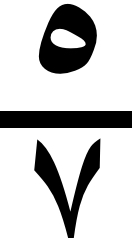 ب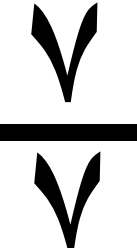 ج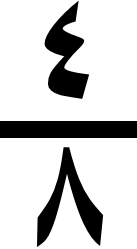 د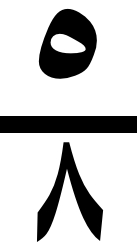 ١٦- الرمز الصحيح للمقارنة بين الكسرين       هو :     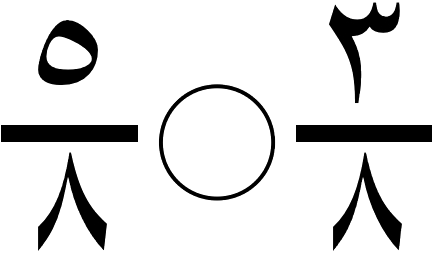 ١٦- الرمز الصحيح للمقارنة بين الكسرين       هو :     ١٦- الرمز الصحيح للمقارنة بين الكسرين       هو :     ١٦- الرمز الصحيح للمقارنة بين الكسرين       هو :     ١٦- الرمز الصحيح للمقارنة بين الكسرين       هو :     ١٦- الرمز الصحيح للمقارنة بين الكسرين       هو :     ١٦- الرمز الصحيح للمقارنة بين الكسرين       هو :     ١٦- الرمز الصحيح للمقارنة بين الكسرين       هو :     ١٦- الرمز الصحيح للمقارنة بين الكسرين       هو :     أ<ب>ج=د+١٧ - الجزء العلوي في الكسر يسمى : ١٧ - الجزء العلوي في الكسر يسمى : ١٧ - الجزء العلوي في الكسر يسمى : ١٧ - الجزء العلوي في الكسر يسمى : ١٧ - الجزء العلوي في الكسر يسمى : ١٧ - الجزء العلوي في الكسر يسمى : ١٧ - الجزء العلوي في الكسر يسمى : ١٧ - الجزء العلوي في الكسر يسمى : ١٧ - الجزء العلوي في الكسر يسمى : أالمقامبالبسطجالعموددالمفتاح١٨ - يقرأ الكسر التالي  :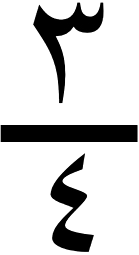 ١٨ - يقرأ الكسر التالي  :١٨ - يقرأ الكسر التالي  :١٨ - يقرأ الكسر التالي  :١٨ - يقرأ الكسر التالي  :١٨ - يقرأ الكسر التالي  :١٨ - يقرأ الكسر التالي  :١٨ - يقرأ الكسر التالي  :١٨ - يقرأ الكسر التالي  :أربعبثلاث أرباعجثلثدنصفب)  أجب عن ما يلي : 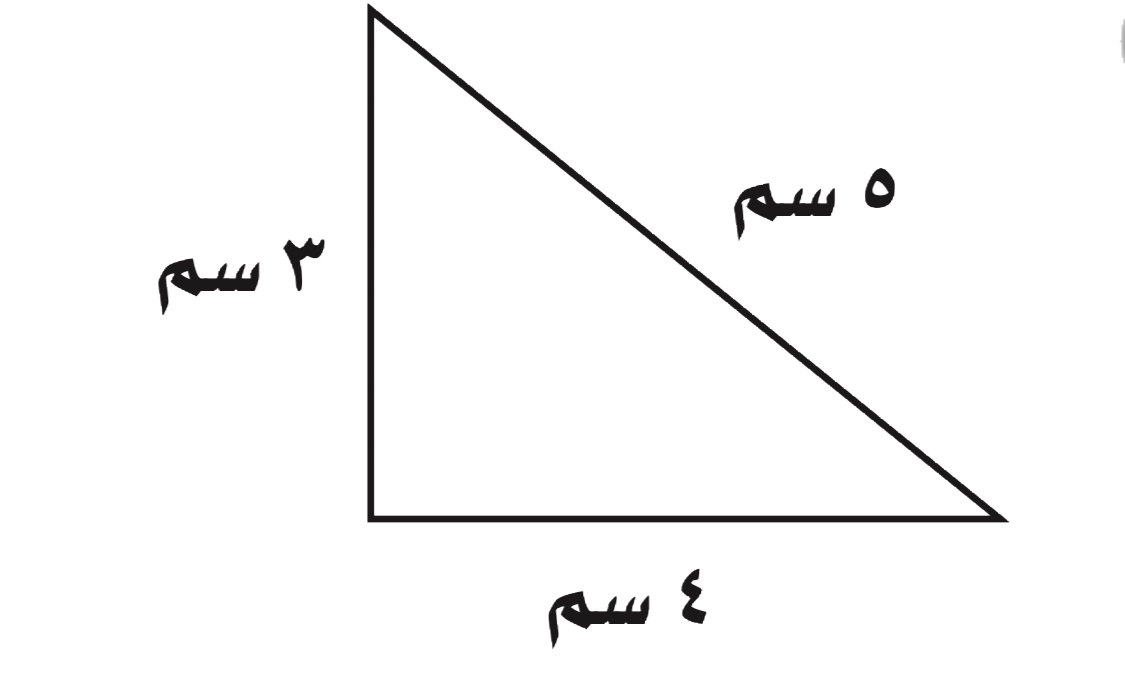 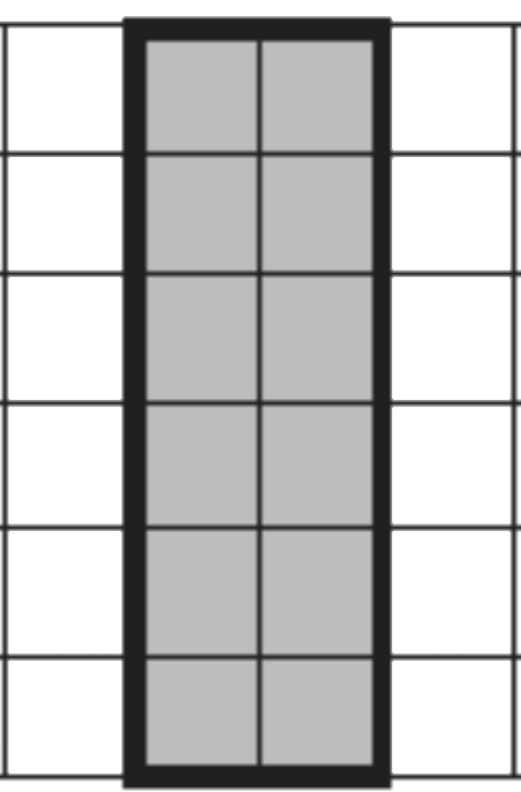 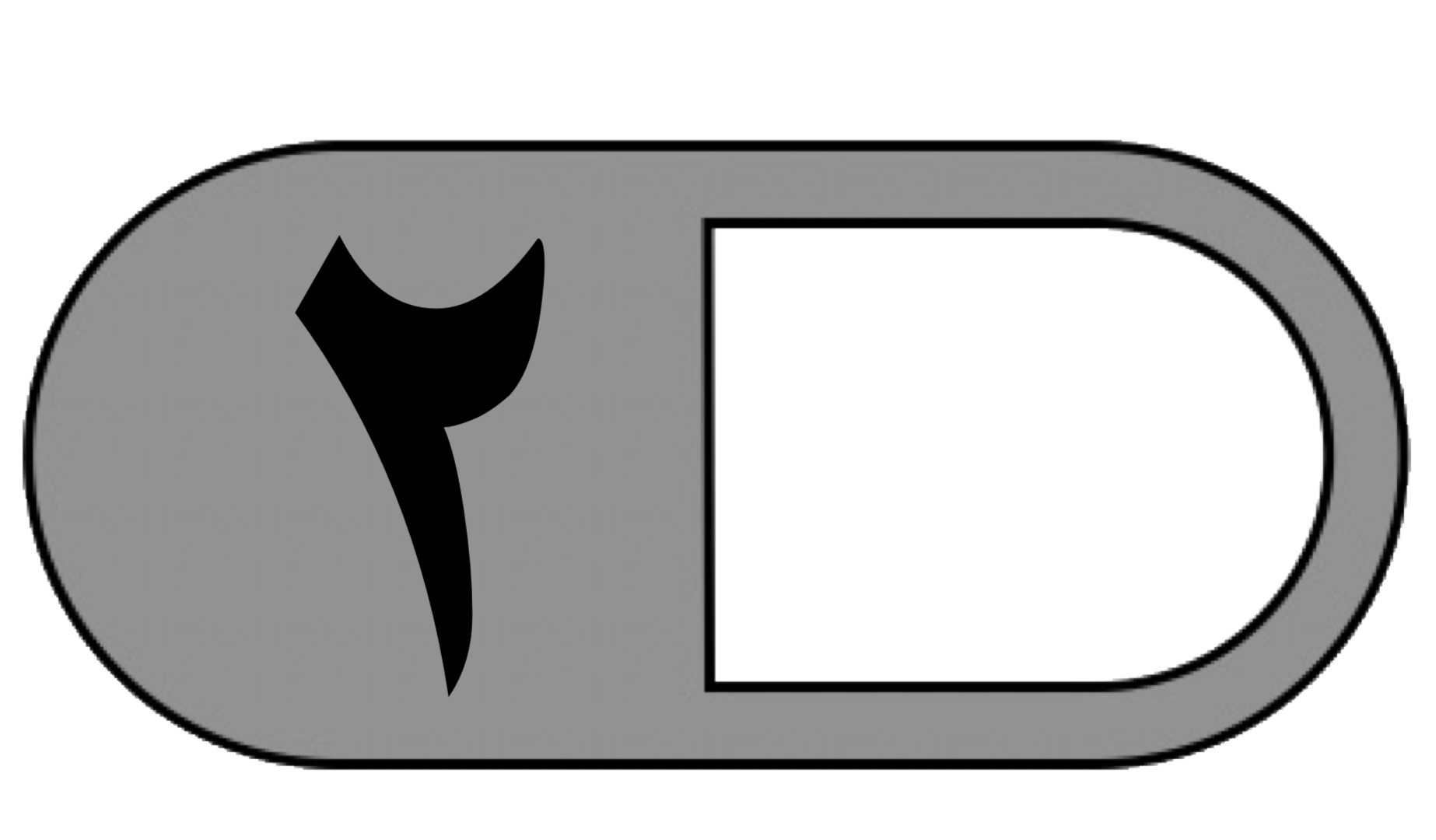 محيط المثلث =  …………………..            مساحة الجزء المظلل  = …………………ب)  أجب عن ما يلي : محيط المثلث =  …………………..            مساحة الجزء المظلل  = …………………السؤال الثاني :أ) ضع علامة  (√ ) أمام العبارة الصحيحة وعلامة ( × )  أمام العبارة الخاطئة فيما يلي :  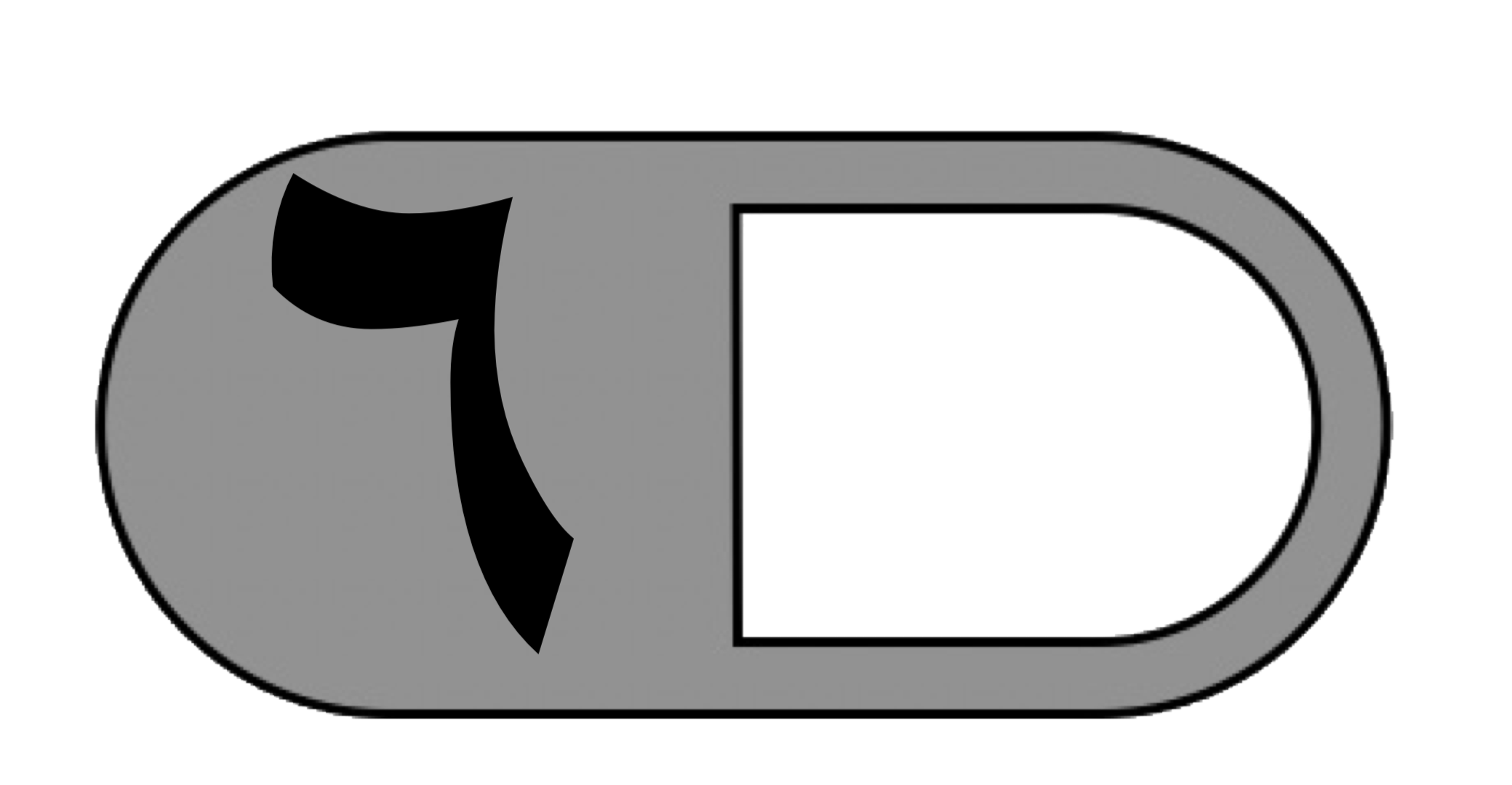 السؤال الثاني :أ) ضع علامة  (√ ) أمام العبارة الصحيحة وعلامة ( × )  أمام العبارة الخاطئة فيما يلي :  ١- نرمز للسنتمتر بالرمز ( سم ) . ٢- نستعمل الوحدات المكعبة لقياس الحجم .٣- الشكل المستوي له طول وعرض .٤-  المضلع هو شكل مستوي مغلق.  ٥-  المجسم الذي ليس له أوجه ولا أحرف ولارؤوس هو المخروط  .٦-  التمثيل بالأعمدة لا يحتاج إلى تدريج .ب) أحدد اسم ثم أصفه المجسم التالي مستعملًا (عددالأوجة و عددالأحرف وعدد الرؤوس ( فيما يلي :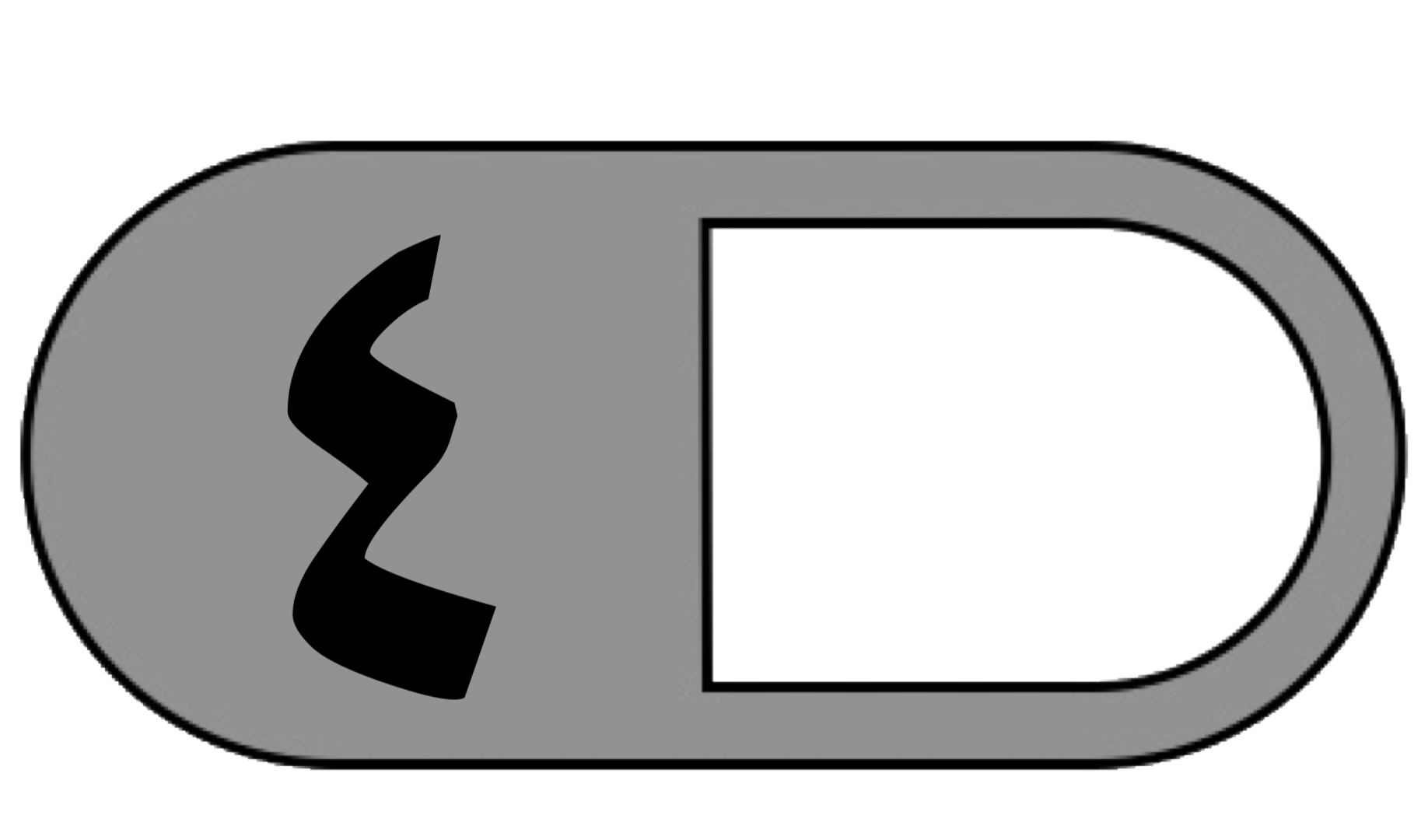 اسم المجسم ……..……             عدد الأحرف …………عدد الأوجه ………..…             عدد الرؤوس …………ب) أحدد اسم ثم أصفه المجسم التالي مستعملًا (عددالأوجة و عددالأحرف وعدد الرؤوس ( فيما يلي :اسم المجسم ……..……             عدد الأحرف …………عدد الأوجه ………..…             عدد الرؤوس …………السؤال الثالث : أجب عما يلي :أ (مستعملًا التمثيل المجاور،أجب عن ما يلي :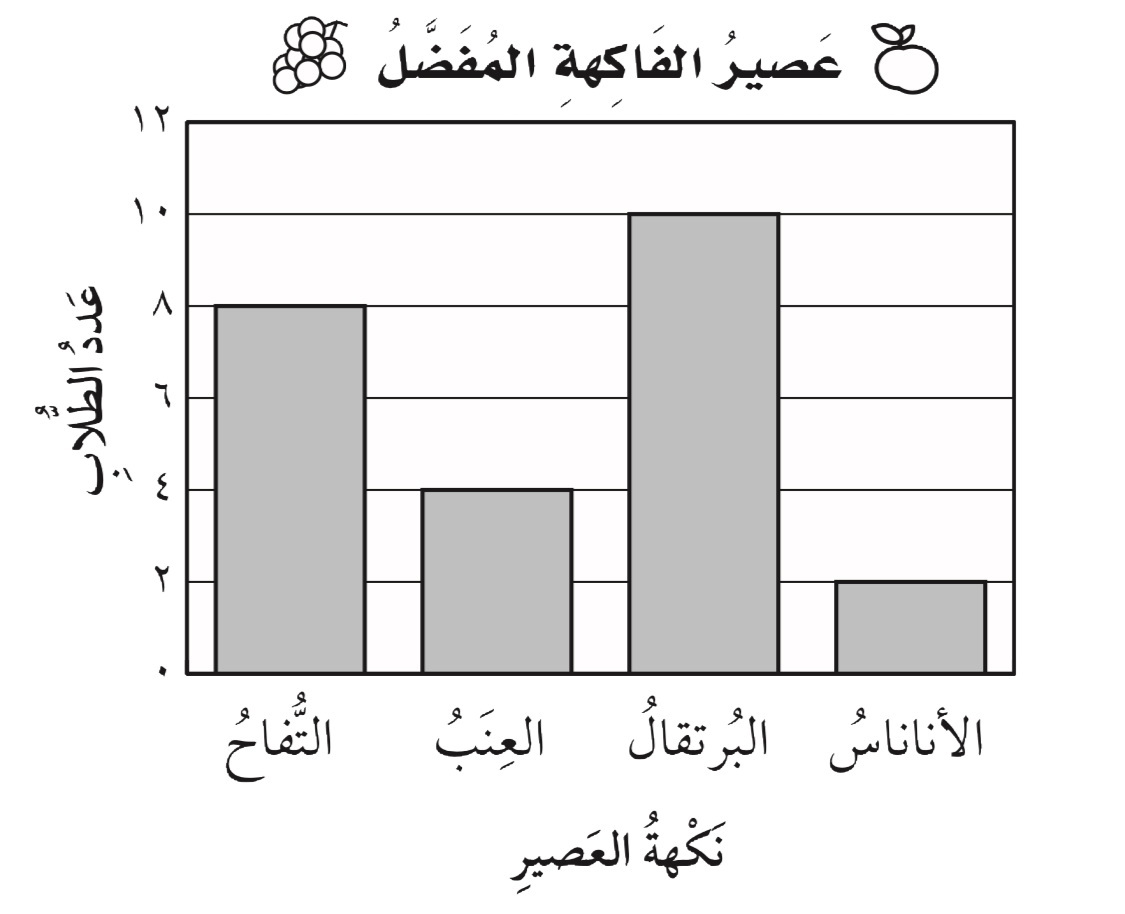 ١- ما عدد الطلاب الذين يفضلون عصير التفاح ؟………………………………..٢- ما نكهة العصير التي يفضلها أكثر عدد من الطلاب ؟ ……………………………….ب  ( أصف احتمال كل مما يأتي وأكتب ( أكيد، أو أكثر احتمالًا، أو أقل احتمالًا، أو مستحيل ):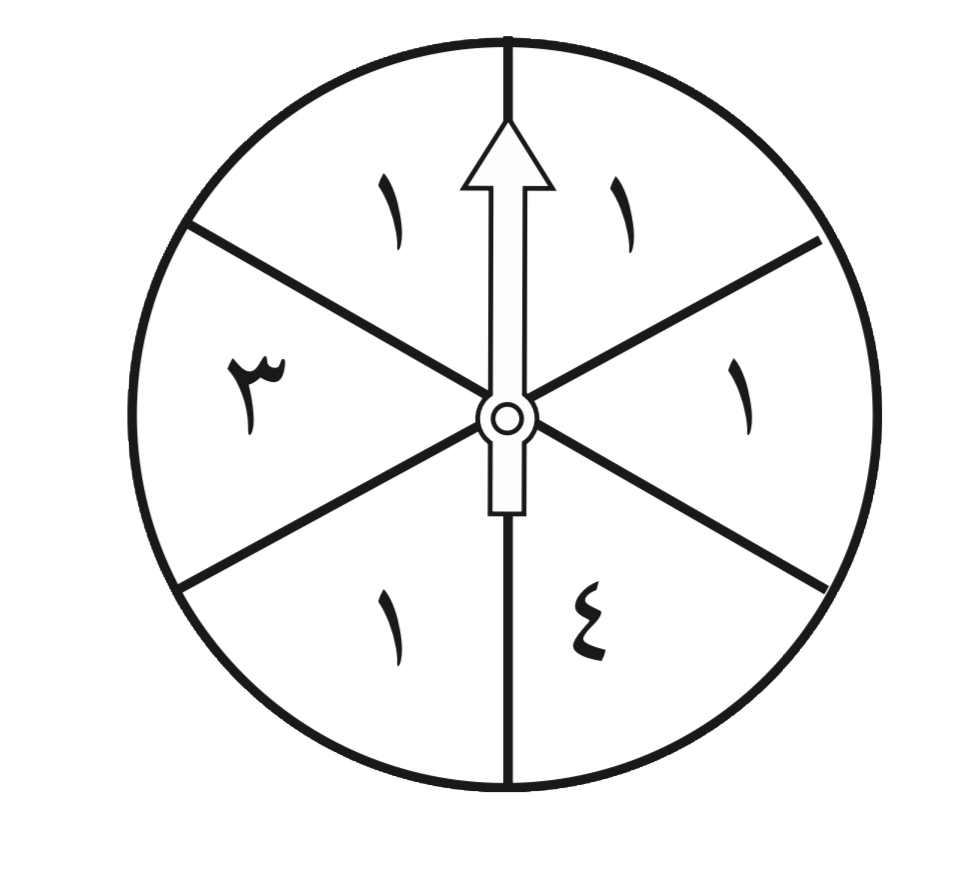 ١- وقوف المؤشر عند ٤ ……………   ٣- وقوف المؤشر عند ٥ ……………٢- وقوف المؤشر عند ١ ……………   ٤- وقوف المؤشر عند ٤ أو ١أو ٣ ……….ج ) أكمل الجملة باستعمال النماذج لأحصل على كسرين متكافئين :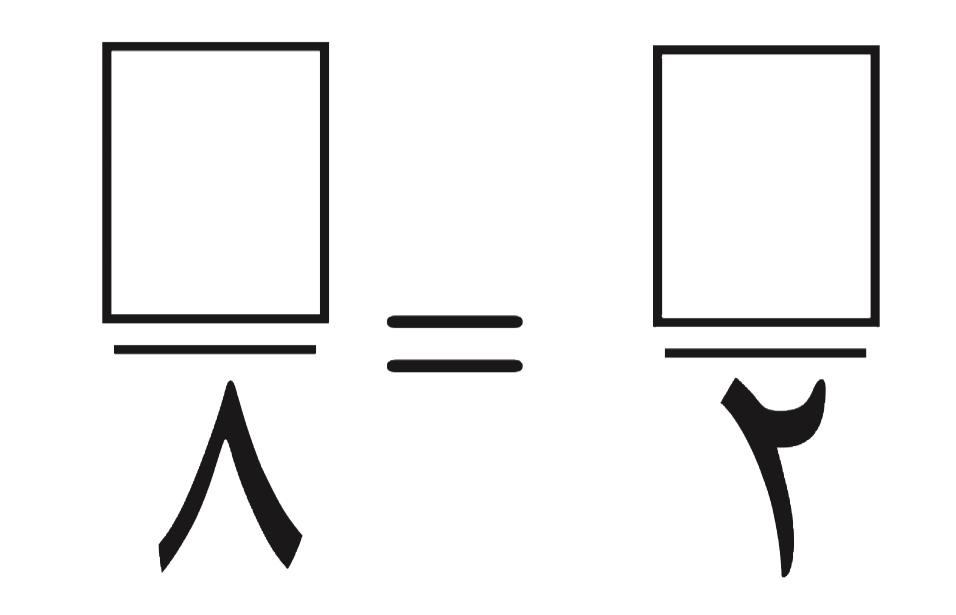 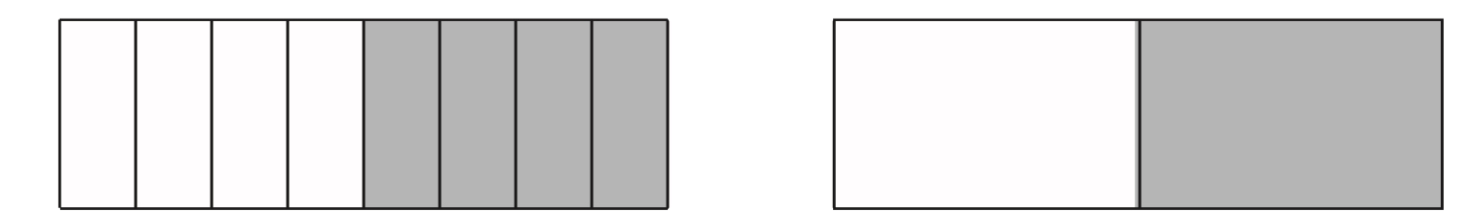 د ) ركض عبدالرحمن ٢ كلم يوميًا لمدة أسبوع وركض فؤاد ضعف المسافة التي ركضها عبدالرحمن، فكم كيلومتر ركض عبدالرحمن وفؤاد معًا  ؟……………………………………………………………………………………………………